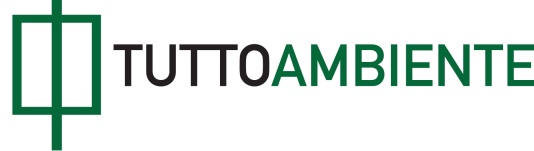 D.Lgs. 10 febbraio 2017, n. 28Disciplina sanzionatoria per la violazione delle disposizioni di  cui al regolamento (UE) n. 649/2012 sull'esportazione ed importazione  di sostanze chimiche pericolose. (GU Serie Generale n. 65 del 18 marzo 2017)-----------------------------------------------------------------------In vigore dal: 02/04/2017Art. 1 Campo di applicazione   1. Il presente decreto reca  la  disciplina  sanzionatoria  per  la violazione delle disposizioni di cui al regolamento (UE) n. 649/2012, sull'esportazione ed importazione di sostanze chimiche pericolose, di seguito denominato «regolamento». Art. 2 Definizioni   1. Ai fini del presente decreto si applicano le definizioni di  cui all'articolo   3   del   regolamento   limitatamente    ai    termini effettivamente utilizzati.   2. Le Autorità nazionali  designate  di  cui  all'articolo  4  del regolamento  sono   il   Ministero   della   salute,   il   Ministero dell'ambiente, della tutela del territorio e del mare e il  Ministero dello sviluppo economico.   3. Il Ministero della salute - Direzione generale della prevenzione sanitaria, di seguito «Autorità designata nazionale  coordinatrice», provvede a coordinare le Autorità nazionali  designate  di  cui  al comma 2, e costituisce il punto di contatto per gli esportatori,  per la Commissione, per l'Agenzia europea per le sostanze chimiche (ECHA) di cui all'articolo 75 del regolamento (CE) n.  1907/2006  (REACH)  e con le Autorità designate dei Paesi membri UE. Art. 3 Violazione degli obblighi derivanti dagli articoli 8 e 15,  paragrafo 1, del regolamento in materia di notifica di esportazione trasmessa alle parti e ad altri Paesi   1.  Salvo  che  il  fatto  costituisca  reato,  chiunque   effettua un'operazione di esportazione di una sostanza chimica presente  nella parte 1 dell'allegato I del regolamento o una miscela contenente tale sostanza  in  concentrazioni  tali  da  far  scattare  l'obbligo   di etichettatura ai sensi del regolamento (CE)  n.  1272/2008,  che  non ottempera all'obbligo di notifica di cui all'articolo 8, paragrafo 2, del regolamento, fatti salvi gli  obblighi  di  cui  all'articolo  8, paragrafo 6, è soggetto alla sanzione amministrativa pecuniaria  del pagamento di una somma da 5.000 euro a 30.000 euro.   2.  Salvo  che  il  fatto  costituisca  reato,  chiunque   effettua un'operazione di esportazione di un articolo contenente una  sostanza elencata nella parte 2 o 3 dell'allegato I del regolamento  in  formanon  reattiva  o  una  miscela  contenente  tale  sostanza   in   una concentrazione tale da far scattare  l'obbligo  di  etichettatura  ai sensi dell'articolo 17, del regolamento (CE) n.  1272/2008,  che  non ottempera  alle  disposizioni  dell'articolo  15,  paragrafo  1   del regolamento è soggetto alla sanzione amministrativa  pecuniaria  del pagamento di una somma da 10.000 euro a 60.000 euro.   3.  Salvo  che  il  fatto  costituisca  reato,  chiunque   effettua un'operazione di esportazione di una sostanza chimica presente  nella parte 1, dell'allegato I, del regolamento o di una miscela contenentetale sostanza in concentrazioni tali da  far  scattare  l'obbligo  di etichettatura ai sensi del regolamento (CE)  n.  1272/2008,  che  non ottempera all'obbligo di revisione della notifica di cui all'articolo 8,  paragrafo  4,  del  regolamento,  è  soggetto   alla   sanzione amministrativa pecuniaria del pagamento di una somma da 3.000 euro  a 18.000 euro. La medesima sanzione si applica, ai sensi  dell'articolo 15,  paragrafo  1,  del  regolamento,  a  colui  che,   relativamente all'operazione  di  esportazione  di  un  articolo,   non   ottempera all'obbligo di  revisione  della  notifica  di  cui  all'articolo  8, paragrafo 4. Art. 4 Violazione dell'obbligo derivante dall'articolo 10 del regolamento in materia di informazioni sull'esportazione  e  sull'importazione  di sostanze chimiche   1.  Salvo  che  il  fatto  costituisca   reato,   l'esportatore   o l'importatore che entro il 31 marzo di ogni anno, non comunica ovvero comunica  in  modo  inesatto  o  incompleto  all'Autorità  designata nazionale  coordinatrice  di  cui  all'articolo  2,   comma   3,   il quantitativo  esportato  o  importato  nell'anno  precedente,   della sostanza, di una miscela o di un articolo, ai sensi dell'articolo 10, paragrafo   1,   del   regolamento,   è  soggetto   alla   sanzione amministrativa pecuniaria del pagamento di una somma da 2.000 euro  a 12.000 euro. Art. 5  Violazione degli obblighi derivanti dall'articolo 14 del  regolamento in materia di altre informazioni diverse dall'obbligo di notifica   1. Salvo che il fatto costituisca reato, l'esportatore che  non  si conforma  alle  decisioni  contenute   nelle   risposte   del   Paese importatore di cui all'articolo 14,  paragrafo  4,  del  regolamento, entro il termine stabilito, è soggetto alla sanzione  amministrativa pecuniaria del pagamento di una somma da 5.000 euro a 30.000 euro.   2.  Salvo  che  il  fatto  costituisca  reato,  chiunque   effettua un'operazione di esportazione di una sostanza elencata nelle parti  2 o 3 dell'allegato I del regolamento o  una  miscela  contenente  tale sostanza in concentrazione tale da poter far  scattare  l'obbligo  di etichettatura ai sensi del regolamento (CE) n. 1272/2008, senza  aver ottenuto consenso esplicito dalla parte importatrice o da altro paese importatore, ovvero  dopo  la  validità dello  stesso  nei  termini previsti dall'articolo 14, paragrafo 8,  del  regolamento  ovvero  in mancanza di una decisione di procedere in assenza del consenso ovvero in assenza dell'applicabilità delle condizioni di  cui  all'articolo 14,  paragrafo  6,  del  regolamento,  è  soggetto   alla   sanzione amministrativa pecuniaria del pagamento di una somma da 15.000 euro a 90.000 euro.   3.  Salvo  che  il  fatto  costituisca  reato,  chiunque   effettua un'operazione di esportazione  di  una  sostanza  nei  sei  mesi  che precedono la scadenza indicata espressamente o deducibile dalla  data di  fabbricazione,  a  meno  che  le  proprietà  intrinseche   della sostanza, di cui all'articolo 14, paragrafo 10,  primo  periodo,  del regolamento lo consentano, è soggetto alla  sanzione  amministrativa pecuniaria del pagamento di una somma da 5.000 euro a 30.000 euro.   4.  Salvo  che  il  fatto  costituisca  reato,  chiunque   effettua un'operazione di  esportazione  di  un  pesticida  e  non  predispone l'etichetta secondo quanto previsto dall'articolo 14,  paragrafo  11, del regolamento, ovvero non conformemente a  quanto  stabilito  dallo stesso articolo 14, paragrafo 11, del regolamento, è  soggetto  alla sanzione amministrativa pecuniaria del  pagamento  di  una  somma  da 10.000 euro a 60.000 euro. Art. 6 Violazione dell'obbligo derivante dall'articolo 15, paragrafo 2,  del regolamento in materia di divieto di esportazione   1.  Salvo  che  il  fatto  costituisca  reato,  chiunque   effettua un'operazione di  esportazione  di  una  sostanza  chimica  o  di  un articolo elencati nell'allegato V, del regolamento in  violazione  aldivieto di cui all'articolo 15, paragrafo 2, del citato  regolamento, è soggetto alla sanzione amministrativa pecuniaria del pagamento  di una somma da 20.000 euro a 120.000 euro. Art. 7 Violazione degli obblighi derivanti dall'articolo 16 del  regolamento in materia di informazione sui movimenti di transito   1.  Salvo  che  il  fatto  costituisca  reato,  chiunque   effettua un'operazione di esportazione di una sostanza elencata nella parte  3 dell'allegato  I  del  regolamento  in  favore  di  una  parte  della convenzione di Rotterdam, ratificata con legge  11  luglio  2002,  n. 176, di  cui  all'allegato  VI  del  medesimo  regolamento,  che  non comunica  all'Autorità  designata  nazionale  coordinatrice  di  cui all'articolo 2, comma 3, le  informazioni  di  cui  all'allegato  VI, richieste da un'altra parte della convenzione citata entro i  termini stabiliti dall'articolo 16, paragrafo 2, del regolamento, è soggettoalla sanzione amministrativa pecuniaria del pagamento di una somma da 3.000 euro a 18.000 euro. Art. 8 Violazione degli obblighi derivanti dall'articolo 17 del  regolamento in materia di informazioni obbligatorie per  le  sostanze  chimiche esportate   1. Salvo che il fatto costituisca reato, l'esportatore di  sostanze chimiche  che  non  adempie  agli  obblighi   di   etichettatura   ed imballaggio di cui all'articolo 17, paragrafo 1, del regolamento,  è soggetto alla sanzione amministrativa pecuniaria del pagamento di una somma da 10.000 euro a 60.000 euro.  Alla  stessa  sanzione  soggiace chiunque effettua un'operazione di esportazione di sostanze chimiche, non  ottempera  ovvero  ottempera  in  modo  inesatto  o   incompleto all'obbligo di cui all'articolo 17, paragrafo 3, del regolamento,  di fornire una scheda informativa  sulla  sicurezza  conformemente  alle disposizioni  di  cui  all'articolo  31  del  regolamento   (CE)   n. 1907/2006.   2.  Salvo  che  il  fatto  costituisca  reato,  chiunque   effettua un'operazione di esportazione di sostanze chimiche  e  non  ottempera all'obbligo di apporre sull'etichetta la data di scadenza e  la  data di fabbricazione delle sostanze chimiche,  contemplate  dall'articolo 17, paragrafo 2, o elencate nell'allegato 1  del  regolamento,  e  se necessario la data di scadenza indicata in riferimento alla  distinte zone climatiche di cui all'articolo 17, paragrafo 2, del regolamento, è soggetto alla sanzione amministrativa pecuniaria del pagamento  di una somma da 3.000 euro a 18.000 euro. Art. 9 Attività di vigilanza   1. L'attività di vigilanza, nonché di accertamento e  irrogazione delle sanzioni  di  cui  al  presente  decreto  è  esercitata  dalle Autorità nazionali designate di cui  all'articolo  2,  comma  2,  e, nell'ambito delle rispettive competenze, dall'Agenzia delle dogane  e dei monopoli, dal Corpo della Guardia di finanza e  dalle  regioni  e province autonome di Trento e  di  Bolzano.  L'attività  di  cui  al periodo precedente è esercitata  dalle  regioni  e  dalle  province autonome di Trento e di Bolzano sulla base degli accordi conclusi  in sede di Conferenza permanente per i rapporti tra lo Stato, le regioni e le province autonome di Trento e di Bolzano concernenti il  sistema dei controlli ufficiali e le relative linee di indirizzo.   2. Al fine di permettere il coerente  adeguamento  del  sistema  di vigilanza, le «Autorità nazionali designate» di cui all'articolo  2, comma 2, l'Agenzia delle  dogane  e  dei  monopoli,  il  Corpo  dellaGuardia di finanza e le regioni e le province autonome di Trento e di Bolzano, individuano le modalità  operative  idonee  ad  attuare  il regolamento anche in coerenza con i principi  dello  sportello  unico doganale,  istituito  dall'articolo  4,  comma  57,  della  legge  24 dicembre 2003, n. 350, e  le  disposizioni  di  cui  al  decreto  del Presidente del Consiglio dei ministri 4 novembre 2010, n. 242.   3.  E'  disposto,  a  carico   del   trasgressore,   il   sequestro amministrativo della sostanza chimica o della miscela  ovvero  di  un articolo, non conforme, secondo le prescrizioni del presente decreto,alle previsioni del regolamento. Le sostanze chimiche, le  miscele  o gli articoli sottoposti a sequestro non conformi  al  regolamento  ed elencati negli allegati I e V dello stesso, sono distrutti a  cura  e spese del trasgressore.   4. I soggetti che svolgono  l'attività di  vigilanza  di  cui  al presente  articolo  sono  tenuti  agli   obblighi   di   riservatezza relativamente,  alle  informazioni  acquisite,  in  conformità  alla legislazione vigente. Art. 10 Disposizioni di rinvio   1. Per quanto non previsto dal presente  decreto  si  applicano  le disposizioni di cui alla legge 24 novembre 1981, n. 689, e successive modificazioni. Art. 11 Disposizioni finanziarie   1. Con decreto del  Ministro  della  salute,  di  concerto  con  il Ministro dell'economia e delle finanze, da  adottarsi  entro  novanta giorni dalla data di entrata in vigore  del  presente  decreto,  sono stabilite, sulla base del costo effettivo del  servizio,  le  tariffe per  l'integrale  copertura  dei   costi   sostenuti   dall'Autorità designata nazionale coordinatrice di cui  all'articolo  2,  comma  3, connessi all'espletamento della procedura di notifica di esportazione e di richiesta di consenso esplicito di cui all'articolo 8, paragrafo 8, del regolamento e le relative modalità di versamento. Le  tariffe sono aggiornate ogni due anni con le medesime modalità.   2. Dall'attuazione del presente decreto non devono derivare nuovi o maggiori oneri a carico della finanza pubblica.   3. I soggetti pubblici interessati, svolgono le attività  previste dal presente decreto con le risorse umane, strumentali e  finanziarie disponibili a legislazione vigente. Art. 12 Disposizioni finali   1. A decorrere  dalla  data  di  entrata  in  vigore  del  presente decreto, il decreto legislativo 27 ottobre 2011, n. 200, è abrogato.   2. L'entità delle sanzioni amministrative pecuniarie previste  dal presente decreto legislativo e' aggiornata ogni due anni, sulla  base delle variazioni dell'indice nazionale  dei  prezzi  al  consumo  per l'intera collettività, rilevato  dall'ISTAT,  mediante  decreto  del Ministro dell'economia e delle finanze, di concerto con  il  Ministro della salute.   3.  I   proventi   derivanti   dall'applicazione   delle   sanzioni amministrative pecuniarie di spettanza statale,  per  le  violazioni, previste dal presente decreto, sono versati all'entrata del  bilancio dello Stato.   4. Nelle regioni a statuto speciale e nelle  province  autonome  di Trento e di Bolzano le disposizioni del presente decreto si applicano nel rispetto degli statuti e delle relative norme di attuazione.   Il presente decreto, munito del sigillo dello Sato, sarà inserito nella  Raccolta  ufficiale  degli  atti  normativi  della  Repubblica italiana. E' fatto obbligo a chiunque spetti di osservarlo e di farlo osservare. http://www.tuttoambiente.it/